Сумська міська радаВиконавчий комітетРІШЕННЯРозглянувши подання Управління «Служба у справах дітей» Сумської міської ради, заяву ОСОБА 4, відповідно до статей 243, 244 Сімейного кодексу України, статей 56, 58, 61 Цивільного кодексу України, статей 5, 6, 11 Закону України «Про забезпечення організаційно-правових умов соціального захисту дітей-сиріт та дітей, позбавлених батьківського піклування», пунктів 22, 23, 24, 25, 42 Порядку провадження органами опіки та піклування діяльності, пов’язаної із захистом прав дитини, затвердженого постановою Кабінету Міністрів України від 24.09.2008 № 866 «Питання діяльності органів опіки та піклування, пов’язаної із захистом прав дитини», керуючись підпунктом 8 пункту «б» статті 32, підпунктом 4 пункту «б» частини першої статті 34, частиною першою статті 52 Закону України «Про місцеве самоврядування в Україні», виконавчий комітет Сумської міської радиВИРІШИВ:1. Надати статус дитини-сироти:1.1. ОСОБА 1, ДАТА 1, на підставі свідоцтва про смерть матері (ІНФОРМАЦІЯ 1) та Витягу з Державного реєстру актів цивільного стану громадян про державну реєстрацію народження відповідно до статей 126, 133, 135 Сімейного кодексу України, відповідно до якого відомості про батька записані відповідно до частини першої статті 135 Сімейного кодексу України (за вказівкою матері).1.1. ОСОБА 2, ДАТА 2, на підставі свідоцтва про смерть матері (ІНФОРМАЦІЯ 1) та Витягу з Державного реєстру актів цивільного стану громадян про державну реєстрацію народження відповідно до статей 126, 133, 135 Сімейного кодексу України, відповідно до якого відомості про батька записані відповідно до статті 135 Сімейного кодексу України (за заявою родичів, інших осіб або уповноваженого представника закладу охорони здоров’я).2. Надати статус дитини, позбавленої батьківського піклування,  ОСОБА 3, ДАТА 3, на підставі рішення Ковпаківського районного суду м. Суми (ІНФОРМАЦІЯ 2) про позбавлення матері дитини батьківських прав та свідоцтва про смерть батька (ІНФОРМАЦІЯ 3).3. Встановити опіку та призначити ОСОБА 4, ДАТА 4, опікуном над малолітньою ОСОБА 1, ДАТА 1, та її майном у зв’язку з тим, що мати дитини померла 01.06.2021 року, відомості про батька дитини записані відповідно до частини першої статті 135 Сімейного кодексу України.4. Встановити піклування та призначити ОСОБА 4, ДАТА 4, піклувальником над неповнолітньою ОСОБА 2, ДАТА 2, та її майном у зв’язку з тим, що мати дитини померла 01.06.2021 року, відомості про батька дитини записані відповідно до статті 135 Сімейного кодексу України.Міський голова                                                                           О.М. Лисенко Подопригора 701-915Надіслати: Подопригорі В.В.- 3 екз.   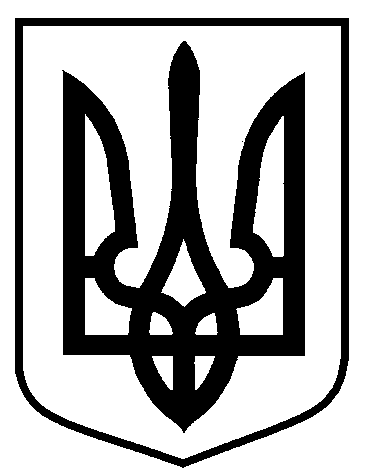 від  12.07.2021 № 370Про надання статусу дитини-сироти, дитини, позбавленої батьківського піклування, встановлення опіки, піклування та призначення опікуна, піклувальника над дітьми 